                                      Nauczycielu Przyrody !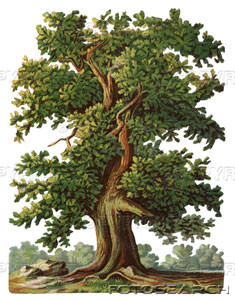 Zapraszamy do wzięcia udziału w XVI Międzyszkolnym Konkursie Wiedzy                                                     pn. „ Parki  Narodowe Polski”.Termin konkursu: 30.03.2017r., godz.10.00Organizator i miejsce: Szkoła Podstawowa im. Polskich Olimpijczyków w Sulęcinie Cele konkursu:1. Kształtowanie świadomości o celowości tworzenia i ochrony obszarów cennych przyrodniczo.2. Wdrażanie do samodzielnego zdobywania wiedzy i wykorzystania jej w pracy zespołowej.3. Doskonalenie umiejętności korzystania z różnych źródeł informacji.4. Utrwalanie wiadomości z zakresu przyrody poprzez zabawę.5. Popularyzacja instytucji i organizacji działających na rzecz ochrony środowiska.Warunki konkursu:1. W konkursie udział biorą trzyosobowe drużyny, składające się z uczniów klas IV – VI.2. Uczestnicy konkursu powinni posiadać legitymacje szkolne.3. Do  konkursu zakwalifikowane będą zespoły, które we wskazanym terminie zgłoszą swój udział.	Nad poprawnością przebiegu konkursu czuwać będzie Komisja Konkursowa składająca się z przedstawicieli Parku Narodowego „Ujście Warty” i Nadleśnictwa Sulęcin.	Zadania konkursowe przygotowują pracownicy Parku Narodowego „Ujście Warty”.Przebieg konkursu:1. Powitanie uczestników konkursu i zaproszonych gości.2. Przedstawienie składu komisji konkursowej.3. Część konkursowa:	- Rozwiązywanie testu - drużynowo,  	- Zgaduj – zgadula (rozwiązywanie zagadek o parkach narodowych),            - Zadania praktyczne ( np. rozpoznawanie głosu zwierząt).4. Poczęstunek.5. Wspólne posadzenie pamiątkowego drzewka na terenie szkoły.6. Ogłoszenie wyników, nagrodzenie zwycięzców.	W spawach spornych organizator zastrzega sobie prawo do ostatecznej interpretacji regulaminu.	Prosimy o potwierdzenie swego udziału w konkursie do dnia  20.03.2017 r. pisemnie na kartach zgłoszenia lub pocztą elektroniczną na adres majagaw1@wp.plWięcej informacji na temat konkursu można uzyskać na www.spsulecin.neostrada.pl lub telefonicznie pod numerem 501613035/ 667999664/ 505012531 (organizator  konkursu  Ewa Stadnik, Anna Amborska, Elżbieta Struch ).Zapraszamy do wzięcia udziału w konkursie !